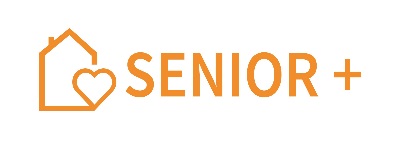 Dom Dziennego Pobytu „Senior+”ul. Świecka 45a, 89-500 Tuchola……………………………………(pieczęć zakładu)ZAŚWIADCZENIE LEKARZA RODZINNEGO O STANIE ZDROWIAImię i nazwisko ……………………………………..Data urodzenia …………………………………….Adres ……………………………………………….Zaświadczam, że istnieją/nie istnieją* przeciwskazania seniora do uczestnictwa w zajęciach Dziennego Domu „Senior+” w Tucholi.Stan zdrowia/rozpoznanie seniora.……………………………………………………………………………………………………………………………………………………………………………………………………………………………………………………………………………………………………………………………………………………………………………………………………………………………………………………………………………………………………………………………….Informacja o sprawności seniora w zakresie lokomocji osób niepełnosprawnych fizycznie.……………………………………………………………………………………………………………………………………………………………………………………………………………………………………………………………………………………………………………………………………………………………………………………………………………………………………………………………………………………………………………………………....Informacja, czy  senior wymaga regularnego stosowania leków (jakich i jakie dawkowanie?)……………………………………………………………………………………………………………………………………………………………………………………………………………………………………………………………………………………………………………………………………………………………………………………………………………………………………………………………………………………………………………………………….Informacja o przebytych chorobach zakaźnych seniora.……………………………………………………………………………………………………………………………………………………………………………………………………………………………………………………………….……………………………………….                                                                  ……………………………………Miejscowość, data                                                                                                          Pieczątka i podpis lekarzaDom Dziennego pobytu w Tucholi jest ośrodkiem wsparcia dziennego, przeznaczony dla osób 60+, nieaktywnych zawodowo. Dom Dziennego Pobytu świadczy usługi obejmujące w szczególności: usługi opiekuńcze, rehabilitację, zajęcia z zakresu terapii zajęciowej, sportowo-rekreacyjne, edukacyjne, kulturalno-oświatowe.*Właściwe podkreślić…………………………………………….                                                                   ………………………………………Miejscowość, data                                                                                                                   Czytelny podpis